COUNTY OF ALAMEDAQuestions & AnswerstoRFP No. 901877forCERTIFIED UNIFIED PROGRAM AGENCY CONSULTATION SERVICESNetworking/Bidders Conference Held on March 6th, 2020Alameda County is committed to reducing environmental impacts across our entire supply chain. 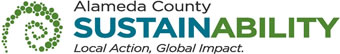 If printing this document, please print only what you need, print double-sided, and use recycled-content paper.Who are the current incumbents?The incumbent for the current contract is JB & Associates. Is the County able to provide copies of incumbents proposals?Yes. Please submit a public records request online at https://www.acgov.org/gsa/contactus.htm#12.   Is the County able to provide the current contracts?Yes. Please submit a public records request online at https://www.acgov.org/gsa/contactus.htm#12.  Is the County able to provide current contract rates?Yes. Please submit a public records request online at https://www.acgov.org/gsa/contactus.htm#12. Can the County provide the amount that has been spent on the current contracts to date?     Yes. The County has spent total of $476,690 on the current contract to date.How will work orders be allocated to selected contractors?The County will assign works based on the Contractor’s expertise at County’s discretion. The County and Contractor shall mutually agree upon a schedule to be present in the ACDEH office to complete work assignments. What is the expected volume of work under the new contract?Page 16 of the RFP, Section L (QUANTITIES) states: Quantities listed herein are annual estimates based on past usage and are not to be construed as a commitment.  No minimum or maximum is guaranteed or implied.The County is estimating approximately sixteen (16) hours per week but no minimum or maximum is guaranteed or implied. Why is this being issued as an Statement of Qualifications (SOQ) and not request for proposal (RFP), whereas lowest rate bidders are selected?This RFP will be evaluated based on Completeness of Response and Debarment and Suspension on a pass/fail basis initially. Then, it will be evaluated and award recommended by a County Selection Committee (CSC) in accordance with the evaluataion criteria set forth in this RFP.  For more information, please refer to the EVALUATION CRITERIA / SELECTION CRITERIA section on page 8 of the RFP regarding selection criteria.  How many iterations (previous contracts) has ACDEH gone out for Certified Unified Program Agency (CUPA) Consultation services (i.e. how far back does this process extend)?There are total of three (3) Master Contracts for CUPA Consultation Services from 2004 to present. Who was the incumbent prior to your current incumbent, if applicable?Not applicableWhat is the contract ceiling and estimated workload (FTE)?The maximum contract amount is estimated at $360,000. The County is estimating approximately sixteen (16) hours per week but no minimum or maximum is guaranteed or implied.How much has been spent on the current CUPA contract? The County has spent total of $476,690 on the current CUPA Consultation Services contract to date.On average, what percentage of the assigned work was attributed to: Hazardous Materials Business Plan (HMBP) / Resource Conservation and Recovery Act (RCRA) compliance inspections, California Accidental Release Prevention (CalARP) and Risk Management Plans (RMP) specific responses , meth/fentanyl site cleanups tasks?Majority over 70% of the work assignments are CalARP and the rest of the assignments depend on the program needs (i.e. methamphetamine and other cleanup) is as needed. Is this a new contract, or has one been in place with similar scope and services?This RFP is a rebid for a current contract that will expire on September 30, 2020. The new contract will start on October 1, 2020.  Will this be a multiple award contract?Page 18 of the RFP, Section N (AWARD), item 6 states:		The County reserves the right to award to a single or multiple Contractors.Is the County firm on its stance that nothing should be marked confidential in their bids including their fees? Page 22 of the RFP, Section T ( Response Format), item 4 states:Bid responses, in whole or in part, are NOT to be marked confidential or proprietary.  County may refuse to consider any bid response or part thereof so marked.  Bid responses submitted in response to this RFP may be subject to public disclosure.  County shall not be liable in any way for disclosure of any such records.  Please refer to the County’s website at: http://www.acgov.org/gsa/departments/purchasing/policy/proprietary.htm for more information regarding Proprietary and Confidential Information policies.	The County is firm on its stance on the above mentioned requirement including rates submitted by the Bidders.The following participants attended the Bidders Conferences:VENDOR LISTRFP No. 901877 – Certified Unified Program Agency Consultation ServicesBelow is the Vendor Bid List for this project consisting of vendors who have responded to RFP No. 901877.  This Vendor Bid List is being provided for informational purposes to assist bidders in making contact with other businesses as needed to develop local small and emerging business subcontracting relationships to meet the requirements of the Small Local Emerging Business (SLEB) Program: http://www.acgov.org/gsa/departments/purchasing/policy/slebpref.htm. This RFP is being issued to all vendors on the Vendor Bid List; the following revised vendor list includes contact information for each vendor attendee at the Networking/Bidders Conferences.This County of Alameda, General Services Agency (GSA), RFP Questions & Answers (Q&A) has been electronically issued to potential bidders via e-mail.  E-mail addresses used are those in the County’s Small Local Emerging Business (SLEB) Vendor Database or from other sources.  If you have registered or are certified as a SLEB, please ensure that the complete and accurate e-mail address is noted and kept updated in the SLEB Vendor Database.  This RFP Q&A will also be posted on the GSA Contracting Opportunities website located at http://acgov.org/gsa_app/gsa/purchasing/bid_content/contractopportunities.jspCompany Name / AddressRepresentativeContact InformationMillennium Consulting401 Roland Way Ste 250Oakland, CA 94621Jack McCubbinPhone: 925-808-6700Millennium Consulting401 Roland Way Ste 250Oakland, CA 94621Jack McCubbin jmccubbin@mecaenviro.comMillennium Consulting401 Roland Way Ste 250Oakland, CA 94621Jack McCubbinPrime Contractor: YesMillennium Consulting401 Roland Way Ste 250Oakland, CA 94621Jack McCubbinSubcontractor: NoMillennium Consulting401 Roland Way Ste 250Oakland, CA 94621Jack McCubbinCertified SLEB: YesAurora Environmental Services, Inc220 Fourth Street, Suite 200Oakland, CA 94607Mabel DelgadoPhone: 925-316-3136Aurora Environmental Services, Inc220 Fourth Street, Suite 200Oakland, CA 94607Mabel Delgado mdelgado@auroraesi.comAurora Environmental Services, Inc220 Fourth Street, Suite 200Oakland, CA 94607Mabel DelgadoPrime Contractor: NoAurora Environmental Services, Inc220 Fourth Street, Suite 200Oakland, CA 94607Mabel DelgadoSubcontractor: YesAurora Environmental Services, Inc220 Fourth Street, Suite 200Oakland, CA 94607Mabel DelgadoCertified SLEB: YesRFP No. 901877 – CUPA Consultation ServicesRFP No. 901877 – CUPA Consultation ServicesRFP No. 901877 – CUPA Consultation ServicesRFP No. 901877 – CUPA Consultation ServicesRFP No. 901877 – CUPA Consultation ServicesRFP No. 901877 – CUPA Consultation ServicesRFP No. 901877 – CUPA Consultation ServicesBusiness NameContact NameContact PhoneAddressCityStateEmailJB & ASSOCIATESSukla De510-304-54461900 ORO DRIVEFREMONTCAsuklade@aol.comEORMAnthony Saponara510-729-71317901 Oakport Drive, Suite 4400OaklandCAsaponaraa@eorm.comEORMSarah Buehler510-729-71317901 Oakport Drive, Suite 4400OaklandCAbuehlers@eorm.comOutsourceJay Sanders510-986-0686222 14th Street, Suite 120OaklandCAjay@osource.comMillennium ConsultingJack McCubbin925-808-6700401 Roland Way Ste 250Oakland, CA 94621OaklandCAjmccubbin@mecaenviro.comAurora Environmental Services, IncMabel Delgado925-316-3136220 Fourth Street, Suite 200Oakland, CA 94607OaklandCAmdelgado@auroraesi.com